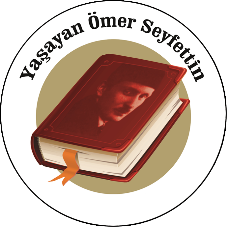 35. ÖMER SEYFETTİN HİKAYE YARIŞMASI ŞARTNAMESİKonu: Konu serbest olup yarışmacılar, anayasa ve yasalar çerçevesinde istedikleri her konuda hikâye yazabilirler.
Amaç: Çağdaş Türk Hikayeciliğinin ve Milli Edebiyat Akımı Kurucularından olan Ömer Seyfettin'i anmak ve hatırasını yaşatmaya devam ettirmektir. Bunun yanında Türk edebiyatına yeni hikâye ve hikâyeciler kazandırmak.Yarışma Kuralları:Hikaye dalında yarışmaya resmi/ özel tüm lise kurumlarındaki öğrenciler ve yetişkinlikler katılabilecektir. Başvuru yapılan hikaye yazımında Türkiye Cumhuriyeti Anayasası ve Türk Milli Eğitimin genel ve özel amaçlarına, uluslararası sözleşmelere, politika belgelerine aykırı, siyasi amaçlara hizmet eden, genel ahlak kurallarına uymayan, hakaret ve reklam unsuru içeren herhangi bir söylem ve/veya eyleme müsaade edilmeyecektir ve bu şekilde hazırlanan hikayeler değerlendirmeye alınmayacaktır. Lise öğrencileri ve yetişkinler hikaye yarışmasına en fazla bir (1) hikaye ile katılabilirler.Yarışmaya gönderilecek hikayelerin daha önce yayınlanmamış ve başka bir yarışmaya veya herhangi bir yayın grubuna gönderilmemiş olması gerekmektedir.Yarışmanın yazım formatı; normal A4 boyutunda, 12 punto, 1,5 satır aralığı, Times New Roman yazı sitili ile yazılacaktır. Metinler en fazla on (10) sayfa olacaktır.Yarışmaya gönderilecek hikayelerin kapak sayfasında sadece rumuz bulunacaktır.Yarışmada ödül kazanan eserlerin telif hakkı eser sahibine aittir. Eserler, sahibinin izni olmaksızın basılamaz, yayımlanamaz, paylaşılamaz ve sergilenemez. Telif hakları ile ilgili tüm işlemler 5/12/1951 tarihli ve 5846 sayılı Fikir ve Sanat Eserleri Kanunu ile 22/12/2016 tarihli ve 6769 sayılı Sinai Mülkiyet Kanununa uygun olarak yürütülecektir.Yarışma 24/3/2016 tarihli ve 6698 sayılı Kişisel Verilerin Korunması Kanunu ve 20/06/2012 tarihli ve 6331 sayılı İş Sağlığı ve Güvenliği Kanununa uygun olarak yürütülecektir.Yarışmaya katılımlar gönüllülük esasına uygun olarak gerçekleştirilecektir.Engelli katılımcılar için başvuru kolaylığı, ulaşım ve konaklama imkanı sağlanacaktır.Gönen Belediyesi 35. Ömer Seyfettin Hikaye Yarışmasında ticari kazanç hedeflememektedir.Dereceye giren yarışmacıların konaklama, geliş ve gidiş bilet ücretleri ödenecektir. 18 yaş altı dereceye giren yarışmacıların bir ebeveyni ile ödenecektir. Bilet ve konaklama ücretleri Gönen Belediyesi Kültür ve Sosyal İşler Müdürlüğü bütçesinden karşılanacaktır.Yarışmaya Katılım ve Tarihi:Yarışmaya katılım ücretsiz olup, 20 Kasım 2023 – 22 Aralık 2023 tarihi mesai bitimine kadar yalnızca internet sitesi olan http://omerseyfettin.gen.tr üzerinden, belirtilen form eksiksiz doldurularak yapılacaktır. Yanlış bilgi ve beyanın sorumluluğu kayıt sahibine aittir.Sonuçların Açıklanması:Yarışma sonuçları 28 Şubat 2024 tarihinde http://omerseyfettin.gen.tr adresinden açıklanacaktır. Ödüller ve Bütçe:Dereceye girenlere verilecek ödüller;					 Birincilik ödülü :	10.000,00 TL					İkincilik ödülü:	  8.000,00 TL					Üçüncülük ödülü:	  7.500,00 TL					Özendirme Ödülü:	  5.000,00 TL (Bir kişiye verilecektir.) Ödüller Gönen Belediyesi Kültür ve Sosyal İşler Müdürlüğü bütçesinden karşılanacaktır.Değerlendirme ve Ödül Töreni:Yarışmaya katılan eserler Doç. Dr. Bahtiyar ASLAN, Dr. Öğretim Üyesi Berna AYAZ ve Türk Dili ve Edebiyatı Öğretmeni Salim NİZAM’ın oluşturduğu komisyon tarafından aşağıdaki ölçütlere göre değerlendirilecektir.* Hikayenin adı ile hikaye içeriğinin uyumu (0-10 puan)	* Türkçeyi doğru kullanma ve sadelik (0-20 puan)* Hikayenin kurgusunun etkililiği ve yaratıcılığı ( 0-30 puan)* Yazım ve noktalama işaretlerinin doğru kullanımı (0-20 puan)* Hikayenin içeriği, etkileyiciliği, konu seçimi ( 0-20 puan)Değerlendirme yapıldıktan sonra ödül töreni 08 Mart 2024 tarihinde Gönen Belediyesi Konferans Salonunda düzenlenecektir.Ödül törenine katılamayan yarışmacıların IBAN numaralarına, 18 yaş altı olan yarışmacılarımızın ise veli IBAN numaralarına ödül ücreti yatacaktır. Aydınlatma MetniYarışmacıya ulaşabilmek amacıyla kayıt esnasında istenilen kişisel bilgiler Gönen Belediyesi 6698 sayılı Kişisel Verilerin Korunması Kanununun 10.maddesi uyarınca hukuka uygun olarak toplanması, saklanması ve paylaşılmasını sağlamak ve gizliliğini korumak amacıyla mümkün olan en üst seviyede güvenlik tedbirlerini almaktadır.Gönen Belediyesi tarafından, katılımcılardan talep edilen velilerin onayı ve bilgisi kapsamında, gönüllü olarak sunulan kişisel veriler, Kişisel Verilerin Korunması Kanunu kapsamında, “veri sorumlusu” sıfatıyla işleyebilecek olup yasal zorunluluklar (Örneğin bir mahkeme kararı ile talep edilmesi hali) dışında açıklanmayacaktır. Yarışma sonucunda başvuru sahiplerine ait kişisel veriler silinecektir.Yarışmaya İtiraz İşlemleri:Yarışma sonucuna itirazlar, sonuçların açıklanmasını takip eden 2 (iki) iş günü olan 29 Şubat – 1 Mart 2024 tarihlerinde sosyal-kulturisleri@balikesirgonen.bel.tr e-posta adresine yapılabilir. İtirazlar yarışma komisyonu tarafından değerlendirecek olup, 4 Mart 2024 tarihinde yarışmacılara dönüş yapılacaktır. Yarışma giderleri için Müdürlüğümüz tarafından karşılanmak üzere 300.000 TL bütçe ayrılmıştır. İletişim Bilgileri:Telefon: (0266) 762 37 03		e-posta: sosyal-kulturisleri@balikesirgonen.bel.tr